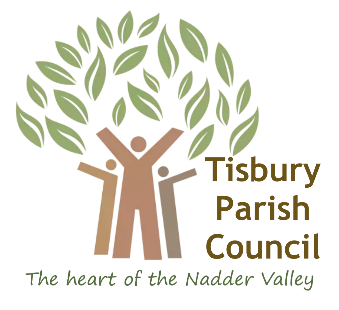 Council Name: TISBURY PARISH COUNCILCouncil Address: THE READING ROOM, HIGH STREET, TISBURY, SP3 6LDEmail Address: tisburypc@gmail.comTelephone numbers: 01747 260088 / 07388 376240Privacy NoticeWhen you contact usThe information you provide (personal information such as name, address, email address, phone number, organisation) will be processed and stored to enable us to contact you and respond to your correspondence, provide information and/or access our facilities and services. Your personal information will be not shared or provided to any other third party.The Councils Right to Process InformationGeneral Data Protection Regulations Article 6 (1) (a) (b) and (e)Processing is with consent of the data subject orProcessing is necessary for compliance with a legal obligation orProcessing is necessary for the performance of a task carried out in the public interest or in the exercise of official authority vested in the controllerInformation SecurityTisbury Parish Council has a duty to ensure the security of personal data. We make sure that your information is protected from unauthorised access, loss, manipulation, falsification, destruction or unauthorised disclosure. This is done through appropriate technical measures and appropriate policies. Copies of these policies can be requested.We will only keep your data for the purpose it was collected for and only for as long as is necessary. After which it will be deleted. (You many request the deletion of your data held by Tisbury Parish Council at any time).ChildrenWe will not process any data relating to a child (under 13) without the express parental/ guardian consent of the child concerned.Access to InformationYou have the right to request access to the information we have on you. You can do this by contacting our Data Information Officer: Sandra Harry; Tisbury Parish Council.Information CorrectionIf you believe that the information we have about you is incorrect, you may contact us so that we can update it and keep your data accurate. Please contact: Tisbury Parish Council to request this.Information DeletionIf you wish Tisbury Parish Council to delete the information about you please contact: Tisbury Parish Council to request this.Right to ObjectIf you believe that your data is not being processed for the purpose it has been collected for, you may object: Please contact Tisbury Parish Council to object.Rights Related to Automated Decision Making and ProfilingTisbury Parish Council does not use any form of automated decision making or the profiling of individual personal data.Conclusion: In accordance with the law, we only collect a limited amount of information about you that is necessary for correspondence, information and service provision. We do not use profiling, we do not sell or pass your data to third parties. We do not use your data for purposes other than those specified. We make sure your data is stored securely. We delete all information deemed to be no longer necessary. We constantly review our Privacy Policies to keep it up to date in protecting your data. (You can request a copy of our policies at any time).ComplaintsIf you have a complaint regarding the way your personal data has been processed you may make a complaint to Tisbury Parish Council Data Information Officer: Sandra Harry at Tisbury Parish Council and the Information Commissioners Office casework@ico.org.uk, Tel: 0303 123 1113.